ОПРОСНЫЙ ЛИСТКонструкция: наклонный подъемник с прямой траекторией движения. Модель: ДС-02Тип привода – реечный. Мощность рассчитывается поставщиком в зависимости от угла наклона трассы. Эл. питание 220 В, 50 Гц. Материал обшивки корпуса – металл с порошковым покрытием. Напольное покрытие – рифленый алюминиевый лист. Грузоподъемность – 225 кг. Скорость – до 0,15 м/с. Количество остановок – 2. Устройство связи с диспетчером на стойках вызова, контроль открытия шкафа управления._________________________________________________     ______________      «___»________2017 г.                                                         Наименование организации                                                                    Подпись                                             Дата                   Требования к месту установки:Нижняя площадка должна быть ровной не меньше, чем на 1,5 м от ступеней и 1,3 м в ширину. При креплении направляющих на стойках, нижняя площадка должна быть бетонной, глубиной не менее, чем на 150 мм. При креплении направляющих к стене, стена должна быть капитальной, толщиной не менее 130 мм. Так же в любом случае необходим фундамент для установки вызывной стойки размерами не меньше чем 150х150 мм и 150 мм в глубину на расстоянии не меньше чем 800 мм от крайних положений подъемника на верхней и нижней площадках.Электропитание подъемника должно осуществляться от однофазной трехпроводной сети с заземлением, напряжением 220 В, частотой 50 Гц. Предпочтительный кабель для подключения 3х2,5 мм2.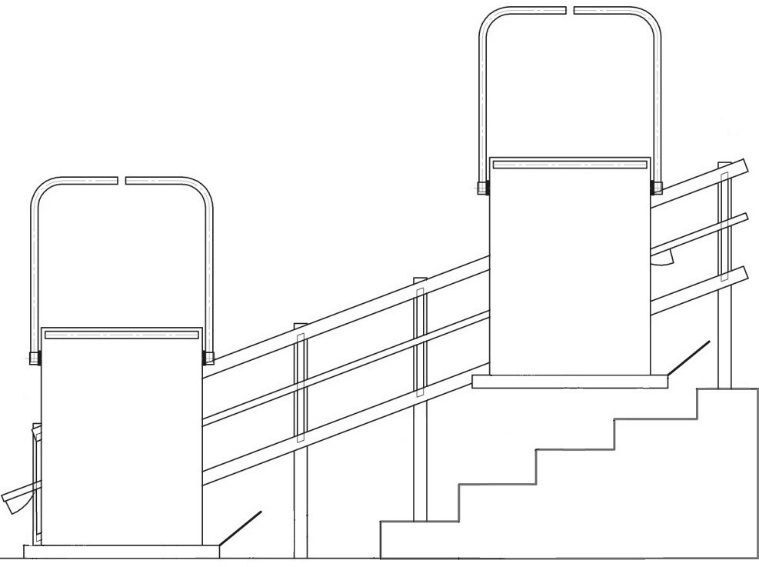 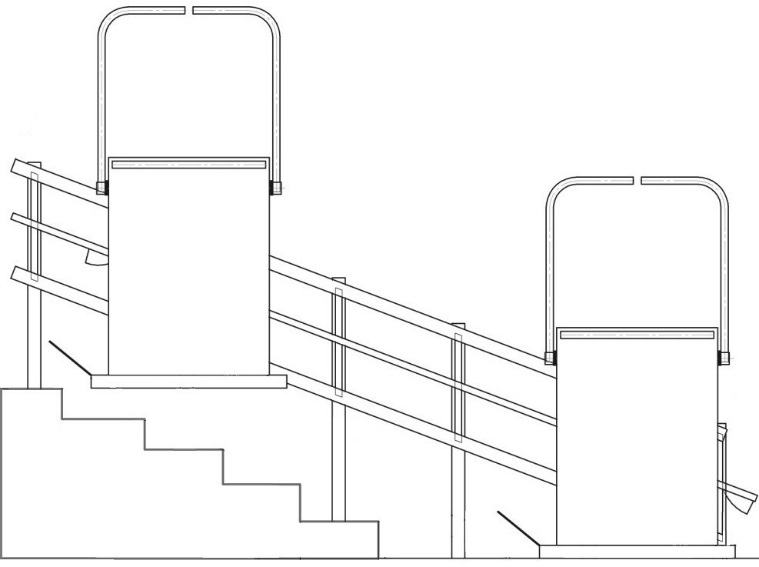 Рисунок 1 – расположение слева                          Рисунок 2 – расположение справаКонтактное лицо: _____________________________________________ Телефон: __________________                           E-mail: ____________________                          М. П.Форма №1 Общие данныеРасположение шкафа управления подъемной платформы (размер 500х400х220)Обязательно приложите фотографию места установки и, при наличии, чертеж места установки с размерами. Это необходимо, чтобы избежать проблем при установке готового подъемника.